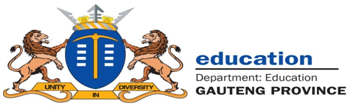 GRAAD 10SGA – TAKEAFRIKAANS HUISTAALLEERDER PUNTELYSNaam en vanNaam en vanSkoolDistrikD9Kwartaal   1TAAKTIPE TAAKMaks. PuntPunt: LeerderGemod. PuntKwartaal   11Mondeling 1.10Kwartaal   12Opstel. 50Kwartaal   13Transaksioneel.25Kwartaal   14Toets 1.35Kwartaal   1TOTAAL: TERMYN 1TOTAAL: TERMYN 1120Kwartaal   1TOTAAL: TERMYN 1 = 120 ÷ 1.2 = 100TOTAAL: TERMYN 1 = 120 ÷ 1.2 = 100100Kwartaal   2TAAKTIPE TAAKMaks. PuntPunt: LeerderGemod. PuntKwartaal   25Mondeling 2. 15Kwartaal   26Letterkunde 1.35Kwartaal   27Halfjaareksamens / Junie Eksamens.250Kwartaal   2TOTAAL: TERMYN 2TOTAAL: TERMYN 2300Kwartaal   2TOTAAL: TERMYN 2 = 300 ÷ 3 (100)TOTAAL: TERMYN 2 = 300 ÷ 3 (100)100Kwartaal   3TAAKTIPE TAAKMaks. PuntPunt: LeerderGemod. PuntKwartaal   38Mondeling 3. 15Kwartaal   39Letterkunde 2.35Kwartaal   3TOTAAL: TERMYN 3 TOTAAL: TERMYN 3 50Kwartaal   3TOTAAL: TERMYN 3 = 50 ÷ .5 (100)TOTAAL: TERMYN 3 = 50 ÷ .5 (100)100KWARTAAL   4TAAKTIPE TAAKMaks. PuntPunt: LeerderGemod. PuntKWARTAAL   410Mondeling 3. 10KWARTAAL   411November Eksamens  250KWARTAAL   4MondelingeMondelinge50KWARTAAL   4November Eksamens  + MondelingeNovember Eksamens  + Mondelinge300KWARTAAL   4November Eksamens  + Mondelinge ÷ 4November Eksamens  + Mondelinge ÷ 475**KWARTAAL   4Take 1 tot 10Take 1 tot 10480KWARTAAL   4Take 1 tot 10 ÷ 19.2 Take 1 tot 10 ÷ 19.2 25**KWARTAAL   4Toaal van **Toaal van **100GRAAD 11SGA – TAKEAFRIKAANS HUISTAALLEERDER PUNTELYSNaam en vanNaam en vanSkoolDistrikD9Kwartaal   1TAAKTIPE TAAKMaks. PuntPunt: LeerderGemod. PuntKwartaal   11Mondeling 1.10Kwartaal   12Opstel. 50Kwartaal   13Transaksioneel.25Kwartaal   14Toets 1.35Kwartaal   1TOTAAL: TERMYN 1TOTAAL: TERMYN 1120Kwartaal   1TOTAAL: TERMYN 1 = 120 ÷ 1.2 TOTAAL: TERMYN 1 = 120 ÷ 1.2 100Kwartaal   2TAAKTIPE TAAKMaks. PuntPunt: LeerderGemod. PuntKwartaal   25Mondeling 2. 15Kwartaal   26Letterkunde 1.35Kwartaal   27Halfjaareksamens / Junie Eksamens.250Kwartaal   2TOTAAL: TERMYN 2TOTAAL: TERMYN 2300Kwartaal   2TOTAAL: TERMYN 2 = 300 ÷ 3TOTAAL: TERMYN 2 = 300 ÷ 3100Kwartaal   3TAAKTIPE TAAKMaks. PuntPunt: LeerderGemod. PuntKwartaal   38Mondeling 3. 15Kwartaal   39Letterkunde 2.35Kwartaal   3TOTAAL: TERMYN 3 TOTAAL: TERMYN 3 50Kwartaal   3TOTAAL: TERMYN 3 = 50 ÷ .5TOTAAL: TERMYN 3 = 50 ÷ .5100KWARTAAL   4TAAKTIPE TAAKMaks. PuntPunt: LeerderGemod. PuntKWARTAAL   410Mondeling 3. 10KWARTAAL   411November Eksamens  250KWARTAAL   4MondelingeMondelinge50KWARTAAL   4November Eksamens  + MondelingeNovember Eksamens  + Mondelinge300KWARTAAL   4November Eksamens  + Mondelinge ÷ 4November Eksamens  + Mondelinge ÷ 475**KWARTAAL   4Take 1 tot 10Take 1 tot 10480KWARTAAL   4Take 1 tot 10 ÷ 19.2 Take 1 tot 10 ÷ 19.2 25**KWARTAAL   4Toaal van **Toaal van **100GRAAD 12SGA – TAKEAFRIKAANS HUISTAALLEERDER PUNTELYSNaam en vanNaam en vanSkoolDistrikD9Kwartaal   1TAAKTIPE TAAKMaks. PuntPunt: LeerderGemod. PuntKwartaal   11Opstel.50Kwartaal   12Letterkunde 1.40Kwartaal   13Mondeling 1.10Kwartaal   14Mondeling 2.10Kwartaal   15Toets 1.40Kwartaal   1TOTAAL: TERMYN 1TOTAAL: TERMYN 1150Kwartaal   1TOTAAL: TERMYN 1 = 150 ÷ 1.5TOTAAL: TERMYN 1 = 150 ÷ 1.5100Kwartaal   2TAAKTIPE TAAKMaks. PuntPunt: LeerderGemod. PuntKwartaal   26Letterkunde 2. 50Kwartaal   27Opstel OF Langer EN Korter Transaksioneel.50Kwartaal   28Mondeling 3.20Kwartaal   29Letterkunde 3.30Kwartaal   210Halfjaareksamens / Junie Eksamens.250Kwartaal   2TOTAAL: TERMYN 2TOTAAL: TERMYN 2400Kwartaal   2TOTAAL: TERMYN 2 = 400 ÷ 4TOTAAL: TERMYN 2 = 400 ÷ 4100Kwartaal   3TAAKTIPE TAAKMaks. PuntPunt: LeerderGemod. PuntKwartaal   311Opstel. 50Kwartaal   312Mondeling 410Kwartaal   313Toets 2.40Kwartaal   314Voorbereidende Eksamen.250Kwartaal   3TOTAAL: TERMYN 3 TOTAAL: TERMYN 3 350Kwartaal   3TOTAAL: TERMYN 3 = 350 ÷ 3.5 TOTAAL: TERMYN 3 = 350 ÷ 3.5 100Die berekening van die opstuurpunt.Maks. PuntPunt: LeerderMondelinge50Take 1 tot 14900Take 1 tot 14 ÷ 9 100Totaal van Mondelinge en Take150Toaal van Mondelinge en Take ÷ 1.5100GRAAD 10SGA – TAKEAFRIKAANS EERSTE ADDISIONELE TAALLEERDER PUNTELYSNaam en vanNaam en vanSkoolDistrikD9Kwartaal   1TAAKTIPE TAAKMaks. PuntPunt: LeerderGemod. PuntKwartaal   11Mondeling 1.20Kwartaal   12Opstel. 50Kwartaal   13Langer Transaksioneel.30Kwartaal   14Toets 1.40Kwartaal   1TOTAAL: TERMYN 1TOTAAL: TERMYN 1140Kwartaal   1TOTAAL: TERMYN 1 = 140 ÷ 1.4TOTAAL: TERMYN 1 = 140 ÷ 1.4100Kwartaal   2TAAKTIPE TAAKMaks. PuntPunt: LeerderGemod. PuntKwartaal   25Mondeling 2. 10Kwartaal   26Letterkunde.35Kwartaal   27Halfjaareksamens / Junie Eksamens.250Kwartaal   2TOTAAL: TERMYN 2TOTAAL: TERMYN 2295Kwartaal   2TOTAAL: TERMYN 2 = 295 ÷ 2.95TOTAAL: TERMYN 2 = 295 ÷ 2.95100Kwartaal   3TAAKTIPE TAAKMaks. PuntPunt: LeerderGemod. PuntKwartaal   38Mondeling 3. 20Kwartaal   39Letterkunde 2.20Kwartaal   310Toets 1.40Kwartaal   3TOTAAL: TERMYN 3 TOTAAL: TERMYN 3 80Kwartaal   3TOTAAL: TERMYN 3 = 50 ÷ .8 TOTAAL: TERMYN 3 = 50 ÷ .8 100KWARTAAL   4TAAKTIPE TAAKMaks. PuntPunt: LeerderGemod. PuntKWARTAAL   411November Eksamens  250KWARTAAL   4MondelingeMondelinge50KWARTAAL   4November Eksamens  + MondelingeNovember Eksamens  + Mondelinge300KWARTAAL   4November Eksamens  + Mondelinge ÷ 4November Eksamens  + Mondelinge ÷ 475**KWARTAAL   4Take 1 tot 10Take 1 tot 10515KWARTAAL   4Take 1 tot 10 ÷ 20.6 Take 1 tot 10 ÷ 20.6 25**KWARTAAL   4Toaal van **Toaal van **100GRAAD 11SGA – TAKEAFRIKAANS EERSTE ADDISIONELE TAALLEERDER PUNTELYSNaam en vanNaam en vanSkoolDistrikD9Kwartaal   1TAAKTIPE TAAKMaks. PuntPunt: LeerderGemod. PuntKwartaal   11Mondeling 1.20Kwartaal   12Opstel. 50Kwartaal   13Langer Transaksioneel.30Kwartaal   14Toets 1.40Kwartaal   1TOTAAL: TERMYN 1TOTAAL: TERMYN 1140Kwartaal   1TOTAAL: TERMYN 1 = 140 ÷ 1.4TOTAAL: TERMYN 1 = 140 ÷ 1.4100Kwartaal   2TAAKTIPE TAAKMaks. PuntPunt: LeerderGemod. PuntKwartaal   25Mondeling 2. 10Kwartaal   26Letterkunde.35Kwartaal   27Halfjaareksamens / Junie Eksamens.250Kwartaal   2TOTAAL: TERMYN 2TOTAAL: TERMYN 2295Kwartaal   2TOTAAL: TERMYN 2 = 295 ÷ 2.95TOTAAL: TERMYN 2 = 295 ÷ 2.95100Kwartaal   3TAAKTIPE TAAKMaks. PuntPunt: LeerderGemod. PuntKwartaal   38Mondeling 3. 20Kwartaal   39Letterkunde 2.20Kwartaal   310Toets 1.40Kwartaal   3TOTAAL: TERMYN 3 TOTAAL: TERMYN 3 80Kwartaal   3TOTAAL: TERMYN 3 = 50 ÷ .8 TOTAAL: TERMYN 3 = 50 ÷ .8 100KWARTAAL   4TAAKTIPE TAAKMaks. PuntPunt: LeerderGemod. PuntKWARTAAL   411November Eksamens  250KWARTAAL   4MondelingeMondelinge50KWARTAAL   4November Eksamens  + MondelingeNovember Eksamens  + Mondelinge300KWARTAAL   4November Eksamens  + Mondelinge ÷ 4November Eksamens  + Mondelinge ÷ 475**KWARTAAL   4Take 1 tot 10Take 1 tot 10515KWARTAAL   4Take 1 tot 10 ÷ 20.6 Take 1 tot 10 ÷ 20.6 25**KWARTAAL   4Toaal van **Toaal van **100GRAAD 12SGA – TAKEAFRIKAANS EERSTE ADDISIONELE TAALLEERDER PUNTELYSNaam en vanNaam en vanSkoolDistrikD9Kwartaal   1TAAKTIPE TAAKMaks. PuntPunt: LeerderGemod. PuntKwartaal   11Opstel.50Kwartaal   12Letterkunde 1.35Kwartaal   13Mondeling 1.10Kwartaal   14Toets 1.35Kwartaal   15Langer EN Korter Transaksioneel.50Kwartaal   1TOTAAL: TERMYN 1TOTAAL: TERMYN 1180Kwartaal   1TOTAAL: TERMYN 1 = 180 ÷ 1.8TOTAAL: TERMYN 1 = 180 ÷ 1.8100Kwartaal   2TAAKTIPE TAAKMaks. PuntPunt: LeerderGemod. PuntKwartaal   26Mondeling 2. 10Kwartaal   27Opstel OF Langer EN Korter Transaksioneel.50Kwartaal   28Mondeling 3.10Kwartaal   29Letterkunde 2.50Kwartaal   210Halfjaareksamens / Junie Eksamens.250Kwartaal   2TOTAAL: TERMYN 2TOTAAL: TERMYN 2370Kwartaal   2TOTAAL: TERMYN 2 = 370 ÷ 3.7TOTAAL: TERMYN 2 = 370 ÷ 3.7100Kwartaal   3TAAKTIPE TAAKMaks. PuntPunt: LeerderGemod. PuntKwartaal   311Mondeling 4. 20Kwartaal   312Opstel.50Kwartaal   313Toets 2.30Kwartaal   314Voorbereidende Eksamen.250Kwartaal   3TOTAAL: TERMYN 3 TOTAAL: TERMYN 3 350Kwartaal   3TOTAAL: TERMYN 3 = 350 ÷ 3.5TOTAAL: TERMYN 3 = 350 ÷ 3.5100Die berekening van die opstuurpunt.Maks. PuntPunt: LeerderMondelinge50Take 1 tot 14900Take 1 tot 14 ÷ 9 100Totaal van Mondelinge en Take150Toaal van Mondelinge en Take ÷ 1.5100